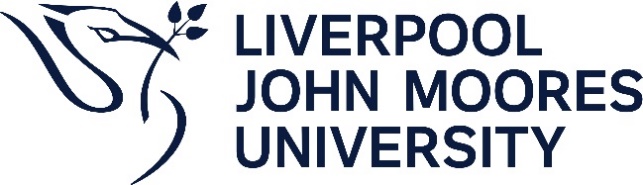 Nomination for approval of a new External ExaminerThis form must be completed by the nominating school / programme team, and not by the nominee. The form must be accompanied by the nominee’s Curriculum Vitae.SECTION 1: DETAILS RELATING TO ENGAGEMENTSECTION 2: DETAILS RELATING TO THE NOMINEESECTION 3.  DETAILS OF PROPOSED PERIOD OF ENGAGEMENT:NB - External Examiners should be associated with the programme for four years, with each appointment normally commencing on 1 October and running until 30 September four years later.SECTION 4: DETAILS OF OUTGOING EXTERNAL EXAMINER TO BE REPLACED (if applicable) NB – Nominations for newly validated programmes need not complete this section.SECTION 5: DETAILS RELATING TO EXTERNAL EXAMINER WORKLOAD AND COVERAGESECTION 6: DETAILS REGARDING FEES TO BE PAID FOR THE PROPOSED ENGAGEMENTSECTION 7: DETAILS OF THE EXTERNAL EXAMINER TEAM (if applicable)SECTION 8: ELIGABILITY OF THE NOMINEE TO ENGAGE AS EXTERNAL EXAMINER:NB:For internal Liverpool John Moores University programmes, this section should be completed by the Programme Leader.For collaborative programmes with partners, this section should be completed by the Link Tutor and/or programme leader/suitable representative at the partnerSECTION 9: FOR NOMINEES TO COLLABORATIVE PROVISION ONLY: This section is for completion by Liverpool John Moores University Link Tutor / Programme Leader (whichever is appropriate to this collaborative programme):Declaration from an appropriate representative from the collaborative partner:SECTION 10: DECLARATION FROM LIVERPOOL JOHN MOORES UNIVERSITY SCHOOLSECTION 11: CONFIRMATION OF APPROVAL BY EXTERNAL EXAMINER PANEL:1.1Please confirm all programmes to which this nomination relates:[Please add rows as necessary.]Please confirm all programmes to which this nomination relates:[Please add rows as necessary.]Please confirm all programmes to which this nomination relates:[Please add rows as necessary.]Please confirm all programmes to which this nomination relates:[Please add rows as necessary.]Please confirm all programmes to which this nomination relates:[Please add rows as necessary.]1.1Programme code(s)Programme Award(s)Programme Title(s)Programme FacultyProgramme School1.11.11.11.2Please confirm the owning School and Faculty for this nomination:Please confirm the owning School and Faculty for this nomination:1.2SchoolFaculty1.21.3Does this nomination include collaborative provision? Does this nomination include collaborative provision? 1.3YesNo1.31.3If you have answered ‘Yes’, please state the collaborative partner here:If you have answered ‘Yes’, please state the collaborative partner here:1.31.4Does this nomination include any Apprenticeship programmes? Does this nomination include any Apprenticeship programmes? 1.4YesNo1.41.4If you have answered ‘Yes’, please state which of the listed programmes are Apprenticeships:If you have answered ‘Yes’, please state which of the listed programmes are Apprenticeships:1.42.1Title of nominee:2.1Forename(s) of nominee:2.1Surname of nominee:2.1Current post and place of work (if retired or not currently in permanent employment,  please indicate last post, with dates)2.1Work address including postcode 2.1Phone no.2.1Email address2.2Eligibility to Work in the UKEligibility to Work in the UK2.2aIs a work permit required to work in the UK?Is a work permit required to work in the UK?2.2aYesNo2.2a2.2bPlease confirm what documentation will be used to verify the nominee’s Right to Work in the UK:NB - For a full list of eligible documents, please see UKVI Guidance, here:Right to work checklist - GOV.UK (www.gov.uk)Please confirm what documentation will be used to verify the nominee’s Right to Work in the UK:NB - For a full list of eligible documents, please see UKVI Guidance, here:Right to work checklist - GOV.UK (www.gov.uk)2.2bCurrent UK Passport2.2bExpired UK Passport2.2bOtherPlease Specify here:2.3Please confirm the nature of this External Examiner’s engagement [please tick]:Please confirm the nature of this External Examiner’s engagement [please tick]:2.3ACADEMICExternal ExaminerINDUSTRY/PRACTITIONERExternal Examiner2.32.4aIs proof of the nominee’s professional registration required?NB - Some programmes, for example, those with professional accreditation/validation, may require this – for further advice, please contact the Academic Quality & Standards TeamIs proof of the nominee’s professional registration required?NB - Some programmes, for example, those with professional accreditation/validation, may require this – for further advice, please contact the Academic Quality & Standards Team2.4aYesIf yes, please answer Questions 2.4b-2.4dNoIf no, please go on to Section 32.4a2.4bPlease confirm below what evidence of professional registration has been appended to this nomination form?Please confirm below what evidence of professional registration has been appended to this nomination form?2.4b2.4cDoes this professional registration have an end date? Does this professional registration have an end date? 2.4cYesNo2.4c2.4dIf ‘Yes’, please specify the end date below: If ‘Yes’, please specify the end date below: 2.4d2.5Please confirm how/where this nominee was sourced:Please specify2.5Netwroking / academic community contacts2.5Via a Jiscmail advert2.5Via an expression of interest arising from the LJMU External Examiner Vacancies website2.5Other 3.1Please indicate the start/end dates for the proposed engagement:Please indicate the start/end dates for the proposed engagement:3.1Start:[MM/YYYY]3.1End:[MM/YYYY]4.1Please provide details of the External Examiner being replaced by this nominee:Please provide details of the External Examiner being replaced by this nominee:4.1Name	4.1Current Place of Work4.2Will there be any overlap (in terms of period of engagement) between the incoming and outgoing External Examiner(s)Will there be any overlap (in terms of period of engagement) between the incoming and outgoing External Examiner(s)4.2YesNo4.24.2If you have stated ‘Yes,’ please provide details here: If you have stated ‘Yes,’ please provide details here: 4.2Is the proposed workload for this nominee appropriate in relation to:	Is the proposed workload for this nominee appropriate in relation to:	YesNoNot Applicable5.1aThe number of students (FTEs) on the programme, and the approximate proportion to be overseen by this nominee?5.1bThe number of modules to be overseen?5.1cThe number of assessments to be overseen (including initial approval of assessment items, and moderation)?5.1dExpected visits per year (for the specific programme(s))?If you have stated ‘No’ to any of these questions, please comment here:If you have stated ‘No’ to any of these questions, please comment here:If you have stated ‘No’ to any of these questions, please comment here:If you have stated ‘No’ to any of these questions, please comment here:If you have stated ‘No’ to any of these questions, please comment here:5.2Are any of the modules/programmes listed for this nominee shared with another External Examiner(s)? Are any of the modules/programmes listed for this nominee shared with another External Examiner(s)? 5.2YesNo5.25.2If you have answered yes, please explain how any modules/ programmes shared with other External Examiners would be managed, and how the workload would be distributed:If you have answered yes, please explain how any modules/ programmes shared with other External Examiners would be managed, and how the workload would be distributed:5.26.1Is the nominating School requesting an additional annual fee for the engagement of this nominee?Is the nominating School requesting an additional annual fee for the engagement of this nominee?6.1YesNo6.16.1If ‘Yes’, please confirm which additional fee is required?If ‘Yes’, please confirm which additional fee is required?6.1£375This fee can be requested if the totality of the duties do not require an External Examiner to visit the University on more than one day, during an academic session, to attend Boards of Examiners, but would still necessitate them to undertake all of the following:Approval of additional assessment;Additional moderation; andProduction of an additional report.£500This fee can be requested if the totality of the duties necessitate an External Examiner to undertake all of the following:Approval of additional assessments;Additional moderation;Production of an additional report; andTo visit the University on more than one day, during an academic session, to attend Boards of Examiners.6.16.1If payment of an additional fee, outwith of the above scenarios, is proposed please provide a supporting rationale.If payment of an additional fee, outwith of the above scenarios, is proposed please provide a supporting rationale.6.17.1On commencement of engagement, will this nominee work as part of an External Examiner team?On commencement of engagement, will this nominee work as part of an External Examiner team?7.1YesIf “Yes”, please answer question 7.2NoIf “No”, please go on to Section 87.17.2If the nominee will be part of a team, please list below the other External Examiners currently in the team and the dates of their period of engagement:[Please add further rows if required]If the nominee will be part of a team, please list below the other External Examiners currently in the team and the dates of their period of engagement:[Please add further rows if required]If the nominee will be part of a team, please list below the other External Examiners currently in the team and the dates of their period of engagement:[Please add further rows if required]If the nominee will be part of a team, please list below the other External Examiners currently in the team and the dates of their period of engagement:[Please add further rows if required]7.2Name of examinerInstitutionStart date of EngagementEnd date of Engagement7.2[MM/YYYY][MM/YYYY]7.2[MM/YYYY][MM/YYYY]7.2[MM/YYYY][MM/YYYY]8.1Eligibility For further information on eligibility, please see the University’s Criteria and guidance for the engagement of External Examiners. Eligibility For further information on eligibility, please see the University’s Criteria and guidance for the engagement of External Examiners. Eligibility For further information on eligibility, please see the University’s Criteria and guidance for the engagement of External Examiners. Eligibility For further information on eligibility, please see the University’s Criteria and guidance for the engagement of External Examiners. Eligibility For further information on eligibility, please see the University’s Criteria and guidance for the engagement of External Examiners. 8.1Does the nominee:YesNoN/AIf yes, please indicate which section of the nominee’s CV contains evidence of this 8.1aHave a minimum of 2 years experience (aligned with LJMU definition) of an academic position within UK Higher Education and/or a good demonstrable understanding of the UK Higher Education Sector.8.1bHave a high degree of competence and experience in the fields covered by the programme of study, or parts thereof? 8.1cHave appropriate experience in programme design and student assessment at the level of the award(s) for which they are being nominated?8.1dHave the necessary academic experience and subject knowledge to assess standards in an effective manner, identify good practice, and recommend enhancements to enable informed course development?  (NB - This is not applicable to  professional/industry/practitioner External Examiners)8.1eHave sufficient experience in quality assurance to enable them to discharge their role effectively?8.1fComply with all relevant employment legislation, including safeguarding, as appropriate/applicable?8.1gHave fluency in English, and where programmes are delivered and assessed in languages other than English, fluency in the relevant language(s) (unless other secure arrangements are in place to ensure that External Examiners are provided with the information to make their judgements)?8.1hMeet applicable criteria set by professional, statutory or regulatory bodies?Where answers have been provided as ‘No’ or ‘Not Applicable’, please explain your response here:Where answers have been provided as ‘No’ or ‘Not Applicable’, please explain your response here:Where answers have been provided as ‘No’ or ‘Not Applicable’, please explain your response here:Where answers have been provided as ‘No’ or ‘Not Applicable’, please explain your response here:Where answers have been provided as ‘No’ or ‘Not Applicable’, please explain your response here:Where answers have been provided as ‘No’ or ‘Not Applicable’, please explain your response here:8.2For External Examiners engaged to oversee professional or practical elements (for example, professional placements) YesNoN/AIf yes, please indicate which section of the nominee’s CV contains evidence of this8.2aDoes the nominee have relevant professional experience?8.2bWhere answers have been provided as ‘No’, please explain your response here:Where answers have been provided as ‘No’, please explain your response here:Where answers have been provided as ‘No’, please explain your response here:Where answers have been provided as ‘No’, please explain your response here:Where answers have been provided as ‘No’, please explain your response here:8.2b8.3For External Examiners of Apprenticeship programmes YesNoN/AIf yes, please indicate which section of the nominee’s CV contains evidence of this8.3aDoes the nominee have experience to enable them to oversee the work-based aspects of the programme and End Point Assessment [integrated apprenticeships only]8.3bDoes the nominee have a robust knowledge and understanding of the applicable Apprenticeship Standard(s)8.3cDoes the nominee have an awareness of current changes taking place in relation to Higher Education apprenticeships and an ability to keep up to date with developments in an ongoing way? 8.3dDoes the nominee have experience of being actively involved in the delivery, operation and management of a Higher Education Apprenticeship programme(s)?8.3eWhere answers have been provided as ‘No’, please explain your response here:Where answers have been provided as ‘No’, please explain your response here:Where answers have been provided as ‘No’, please explain your response here:Where answers have been provided as ‘No’, please explain your response here:Where answers have been provided as ‘No’, please explain your response here:8.3e8.4For External Examiners of Distance Learning ProgrammesYesNoN/AIf yes, please indicate which section of the nominee’s CV contains evidence of this8.4aDoes the nominee have experience of managing and facilitating online learning?8.4bWhere answers have been provided as ‘No’, please explain your response here:Where answers have been provided as ‘No’, please explain your response here:Where answers have been provided as ‘No’, please explain your response here:Where answers have been provided as ‘No’, please explain your response here:Where answers have been provided as ‘No’, please explain your response here:8.4b8.5Potential conflicts of interestFor further information on potential conflicts of interest, please see the Criteria and guidance for the engagement of External Examiners.Potential conflicts of interestFor further information on potential conflicts of interest, please see the Criteria and guidance for the engagement of External Examiners.Potential conflicts of interestFor further information on potential conflicts of interest, please see the Criteria and guidance for the engagement of External Examiners.Is the nominee any of the following:Is the nominee any of the following:YesNo8.5aA member of a governing body or committee of the appointing body or one of its partners, delivery organisations or support providers, or a current employee of the appointing body or one of its partners, delivery organisations or support providers8.5bAnyone with a close professional, contractual or personal relationship with a member of staff or student involved with the programme of study8.5cAnyone required to assess colleagues who are recruited as students to the programme of study8.5dAnyone who is, or knows they will be, in a position to influence significantly the future of students on the programme of study8.5eAnyone significantly involved in recent or current substantive collaborative research activities with a member of staff closely involved in the delivery, management or assessment of the programme(s) or modules in question8.5fA former member of Liverpool John Moores University staff (within the past 5 years, or where there are still active students who were taught by the nominee)8.5gA former Liverpool John Moores University student (within the past 5 years, or where there are still active students who were taught with the nominee)Would engagement with this nominee result in:Would engagement with this nominee result in:YesNo8.5hA reciprocal arrangement involving cognate programmes at another higher education provider? Please check the University External Examiner Database on WebHub8.5iThe succession of an External Examiner by a colleague from the examiner's home department and provider? Please check the University External Examiner Database on WebHub8.5jThe nominee holding a total of more than two substantial undergraduate appointments concurrently, or equivalent?8.5kThe engagement of an individual who has acted as External Advisor/External Panel Representative for the validation/periodic programme review of the programmes for which they have been nominated.Where positive answers have been provided, please explain your response here:Where positive answers have been provided, please explain your response here:Where positive answers have been provided, please explain your response here:Where positive answers have been provided, please explain your response here:8.6Prior experience as an External ExaminerPrior experience as an External ExaminerPrior experience as an External ExaminerPrior experience as an External Examiner8.6aDoes the nominee have both recent and relevant External Examiner experience?Recent experience is defined as their most recent External Examiner position concluding no more than 2 years prior to the start of their proposed period of engagement at LJMU. Relevant experience should be judged in relation to both discipline and Framework for Higher Education Qualifications (FHEQ) Level.Does the nominee have both recent and relevant External Examiner experience?Recent experience is defined as their most recent External Examiner position concluding no more than 2 years prior to the start of their proposed period of engagement at LJMU. Relevant experience should be judged in relation to both discipline and Framework for Higher Education Qualifications (FHEQ) Level.Does the nominee have both recent and relevant External Examiner experience?Recent experience is defined as their most recent External Examiner position concluding no more than 2 years prior to the start of their proposed period of engagement at LJMU. Relevant experience should be judged in relation to both discipline and Framework for Higher Education Qualifications (FHEQ) Level.Does the nominee have both recent and relevant External Examiner experience?Recent experience is defined as their most recent External Examiner position concluding no more than 2 years prior to the start of their proposed period of engagement at LJMU. Relevant experience should be judged in relation to both discipline and Framework for Higher Education Qualifications (FHEQ) Level.8.6aYesIf yes, please go to Question 8.5bYesIf yes, please go to Question 8.5bYesIf yes, please go to Question 8.5bNoIf no, please go to Question 8.5c8.6a8.6bIf the answer to Question 8.6a is ‘Yes’, please indicate where evidence of this can be found (ie please specify which section of the nominee’s CV):If the answer to Question 8.6a is ‘Yes’, please indicate where evidence of this can be found (ie please specify which section of the nominee’s CV):If the answer to Question 8.6a is ‘Yes’, please indicate where evidence of this can be found (ie please specify which section of the nominee’s CV):If the answer to Question 8.6a is ‘Yes’, please indicate where evidence of this can be found (ie please specify which section of the nominee’s CV):8.6b8.6cIf the answer to Question 8.6a is ‘No’, please provide a rationale, plus details of proposed mentoring arrangements here:NB – For further guidance on mentors for inexperienced nominees, please see ‘Points to Consider – Mentoring Arrangements’ here [under the ‘Links’ tab]In addition, nominees for collaborative provision programmes must normally have both recent and relevant External Examining experience. Should a programme team wish to nominate a potential External Examiner for collaborative provision, who does not have both recent and relevant experience, then a rationale for this decision must be included within this section of the nomination form. This rationale should also include, evidence-based, assurances with regard to their suitability, based upon their experience and expertise.Decisions on the approval of such arrangements will be risk-based, and will be conditional upon the additional criteria for collaborative provision, as set out in the University’s Criteria and guidance for the engagement of External Examiners.If the answer to Question 8.6a is ‘No’, please provide a rationale, plus details of proposed mentoring arrangements here:NB – For further guidance on mentors for inexperienced nominees, please see ‘Points to Consider – Mentoring Arrangements’ here [under the ‘Links’ tab]In addition, nominees for collaborative provision programmes must normally have both recent and relevant External Examining experience. Should a programme team wish to nominate a potential External Examiner for collaborative provision, who does not have both recent and relevant experience, then a rationale for this decision must be included within this section of the nomination form. This rationale should also include, evidence-based, assurances with regard to their suitability, based upon their experience and expertise.Decisions on the approval of such arrangements will be risk-based, and will be conditional upon the additional criteria for collaborative provision, as set out in the University’s Criteria and guidance for the engagement of External Examiners.If the answer to Question 8.6a is ‘No’, please provide a rationale, plus details of proposed mentoring arrangements here:NB – For further guidance on mentors for inexperienced nominees, please see ‘Points to Consider – Mentoring Arrangements’ here [under the ‘Links’ tab]In addition, nominees for collaborative provision programmes must normally have both recent and relevant External Examining experience. Should a programme team wish to nominate a potential External Examiner for collaborative provision, who does not have both recent and relevant experience, then a rationale for this decision must be included within this section of the nomination form. This rationale should also include, evidence-based, assurances with regard to their suitability, based upon their experience and expertise.Decisions on the approval of such arrangements will be risk-based, and will be conditional upon the additional criteria for collaborative provision, as set out in the University’s Criteria and guidance for the engagement of External Examiners.If the answer to Question 8.6a is ‘No’, please provide a rationale, plus details of proposed mentoring arrangements here:NB – For further guidance on mentors for inexperienced nominees, please see ‘Points to Consider – Mentoring Arrangements’ here [under the ‘Links’ tab]In addition, nominees for collaborative provision programmes must normally have both recent and relevant External Examining experience. Should a programme team wish to nominate a potential External Examiner for collaborative provision, who does not have both recent and relevant experience, then a rationale for this decision must be included within this section of the nomination form. This rationale should also include, evidence-based, assurances with regard to their suitability, based upon their experience and expertise.Decisions on the approval of such arrangements will be risk-based, and will be conditional upon the additional criteria for collaborative provision, as set out in the University’s Criteria and guidance for the engagement of External Examiners.8.6c8.6dIf the answer to Question 8.6a is ‘No,’ please provide details of the proposed mentor here:If the answer to Question 8.6a is ‘No,’ please provide details of the proposed mentor here:If the answer to Question 8.6a is ‘No,’ please provide details of the proposed mentor here:If the answer to Question 8.6a is ‘No,’ please provide details of the proposed mentor here:8.6dMentor’s name8.6dMentor’s home institution:8.6dLJMU programmes with which the Mentor is currently engaged: 8.6dDates of mentor’s current engagement with LJMU programmes: 8.6eIf the answer to Question 8.6a is ‘No’:Has the mentor confirmed that they agree to act as mentor for this nominee?NB – It is the programme leader’s responsibility to ensure that the individual named in 8.6d above has agreed to act as mentor for the nominee. This nomination form will not be approved until this confirmation is provided below.If the answer to Question 8.6a is ‘No’:Has the mentor confirmed that they agree to act as mentor for this nominee?NB – It is the programme leader’s responsibility to ensure that the individual named in 8.6d above has agreed to act as mentor for the nominee. This nomination form will not be approved until this confirmation is provided below.If the answer to Question 8.6a is ‘No’:Has the mentor confirmed that they agree to act as mentor for this nominee?NB – It is the programme leader’s responsibility to ensure that the individual named in 8.6d above has agreed to act as mentor for the nominee. This nomination form will not be approved until this confirmation is provided below.If the answer to Question 8.6a is ‘No’:Has the mentor confirmed that they agree to act as mentor for this nominee?NB – It is the programme leader’s responsibility to ensure that the individual named in 8.6d above has agreed to act as mentor for the nominee. This nomination form will not be approved until this confirmation is provided below.8.6eYesYesNoNo8.6e9.1The appropriate representative from the collaborative partner confirms that [please tick]The appropriate representative from the collaborative partner confirms that [please tick]The appropriate representative from the collaborative partner confirms that [please tick]9.1aThey have been fully involved in the consideration of this nominationThey have been fully involved in the consideration of this nomination9.1bThey agree that the nominee is a suitable candidate for the listed programme(s)9.1cThey confirm that the engagement of this nominee would not result in any conflicts of interest with the partner institution (as listed in Section 8.4 above)COLLABORATIVE PARTNER SIGN-OFF:COLLABORATIVE PARTNER SIGN-OFF:Name:Position / Role at Collaborative Partner:Date: By completing this section, the School confirms that: This nomination form has been completed fully, accurately, and all of the responses above are correct.All of applicable programmes, programme titles and programme codes are identified within this nominationWhere an additional fee has been requested, this has been endorsed by the relevant SchoolIf applicable, the relevant representative from the collaborative partner has been consulted fully, and supports this nominationThe workload of this External Examiner nominee considered by the school to be reasonable, appropriate and manageableIs there anything else that the Nominating School wishes to bring to the attention of the External Examining Panel in support of this nomination?Is there anything else that the Nominating School wishes to bring to the attention of the External Examining Panel in support of this nomination?YesNoIf “Yes”, please state hereIf “Yes”, please state herePROGRAMME LEADER SIGN OFFPROGRAMME LEADER SIGN OFFProgramme Leader (Name):Date endorsed: LINK TUTOR (or nominee) SIGN OFF [for collaborative programmes only]LINK TUTOR (or nominee) SIGN OFF [for collaborative programmes only]Link Tutor (Name):Date endorsed: DIRECTOR OF SCHOOL SIGN OFFDIRECTOR OF SCHOOL SIGN OFFDirector of School (Name):Date endorsed: Date of Institutional Approval by External Examiner Panel: 